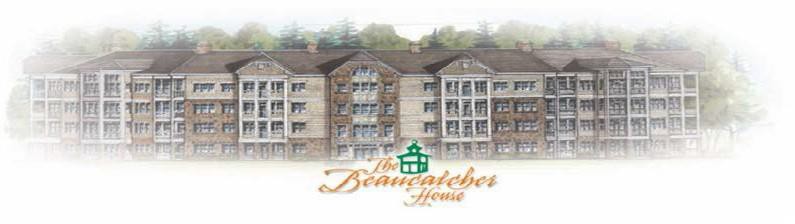 BEAUCATCHER HOUSE HAPPENINGSwww.beaucatcherhouse.com	Phone: 828-333-4404October 2019 Vol. 5 Issue 10Roof!Roofing project is complete!  Thank you to those units that have been patiently awaiting this project to come to an end.  The next step is to wait for a good amount of rainfall and the contractor will walk the attic space again to look for any leaks/ daylight.  Once this is satisfactory, we will begin drywall replacement and/ or painting. Manager’s Hours:Monday: 9-1pmWednesday: 9-2pmFriday: 9-3pmSue Cobb can also assist after hours.828.778.2020BOD Meeting for Oct.** No BOD meeting this month**Storage Unit Audits!  We are beginning to audit storage units that have not paid for 2019.  The charge will be added to your account at Cedar and an email notification will be sent to the address we have on file.  The 4x4’s are $250 yearly and the 4x6’s are $350 yearly.                                                      Birdfeeders!You may start to feed the birds again!  (October – May) Thank you for your cooperation.Pool/ Hot Tub!The pool will be closing by October 15th.  The hot tub will stay open until January 1, 2020. Security!As awkward and uncomfortable as it may be, please do not let people into the building.  Please help keep our building secure.New Rules/ Regulations!Be on the look out for the newest edition of rules and regulations.  Specifically, the lobby will close at 10pm and open again at 7am.  The dog run is a common area and thus, alcohol and smoking are prohibited. Holiday Party!Stay tuned for the holiday party date and details!